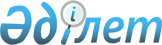 О внесении изменений в решение Туркестанского областного маслихата от 13 декабря 2022 года № 19/232-VІI "Об областном бюджете на 2023-2025 годы"Решение Туркестанского областного маслихата от 23 октября 2023 года № 6/78-VIII
      Туркестанский областной маслихат РЕШИЛ:
      1. Внести в решение Туркестанского областного маслихата от 13 декабря 2022 года № 19/232-VІI "Об областном бюджете на 2023-2025 годы" следующие изменения:
      пункт 1 указанного решения изложить в новой редакции:
      "1. Утвердить областной бюджет Туркестанской области на 2023-2025 годы согласно приложениям 1, 2 и 3, в том числе на 2023 год в следующих объемах: 
      1) доходы – 1 247 901 585 тысяч тенге, в том числе:
      налоговые поступления – 59 112 371 тысяча тенге;
      неналоговые поступления – 15 321 450 тысяч тенге;
      поступления от продажи основного капитала – 61 081 тысяча тенге;
      поступления трансфертов – 1 173 406 683 тысячи тенге;
      2) затраты – 1 240 985 488 тысяч тенге;
      3) чистое бюджетное кредитование – 15 532 630 тысяч тенге, в том числе:
      бюджетные кредиты – 44 805 715 тысяч тенге;
      погашение бюджетных кредитов – 29 273 085 тысяч тенге;
      4) сальдо по операциям с финансовыми активами – 966 940 тысяч тенге, в том числе:
      приобретение финасовых активов – 966 940 тысяч тенге;
      5) дефицит бюджета – - 9 583 473 тысячи тенге;
      6) финансирование дефицита бюджета – 9 583 473 тысячи тенге.";
      пункт 2 указанного решения изложить в новой редакции:
      "2. Установить на 2023 год нормативы распределения доходов в областной бюджет и районные (городов областного значения) бюджеты в следующих размерах:
      по корпоративному подоходному налогу с юридических лиц, за исключением поступлений от субъектов крупного предпринимательства и организаций нефтяного сектора, в районные (городов областного значения) бюджеты – 50 процентов;
      в областной бюджет от районов (городов областного значения) – 50 процентов;
      по индивидуальному подоходному налогу с доходов, облагаемых у источника выплаты:
      в бюджет района Байдибек – 48,8 процента;
      Жетысайского района – 50 процентов;
      Казыгуртского района – 50 процентов;
      Келесского района – 48,9 процента;
      Мактааральского района – 47,6 процента;
      Ордабасынского района – 46,3 процента;
      Отрарского района – 43 процента;
      Сайрамского района – 49 процентов;
      Сарыагашского района – 46,3 процента;
      района Сауран – 52 процента;
      Созакского района – 50,9 процента;
      Толебийского района – 48 процентов;
      Тюлькубасского района – 47,2 процента;
      Шардаринского района – 48,5 процента;
      города Арыс – 50 процентов;
      города Кентау – 53,7 процента;
      города Туркестан – 46 процентов;
      в областной бюджет:
      от района Байдибек – 51,2 процента;
      Жетысайского района – 50 процентов;
      Казыгуртского района – 50 процентов;
      Келесского района – 51,1 процента;
      Мактааральского района – 52,4 процента;
      Ордабасынского района – 53,7 процента;
      Отрарского района – 57 процентов;
      Сайрамского района – 51 процент;
      Сарыагашского района – 53,7 процента;
      района Сауран – 48 процентов; 
      Созакского района – 49,1 процента;
      Толебийского района – 52 процента;
      Тюлькубасского района – 52,8 процента;
      Шардаринского района – 51,5 процента;
      города Арыс – 50 процентов;
      города Кентау – 46,3 процента;
      города Туркестан – 54 процента;
      по индивидуальному подоходному налогу с доходов иностранных граждан, не облагаемых у источника выплаты, в районные (городов областного значения) бюджеты – 50 процентов;
      в областной бюджет, от районов (городов областного значения) – 50 процентов;
      по социальному налогу, кроме Мактааральского и Отрарского районов, в районные (городов областного значения) бюджеты – 50 процентов;
      в бюджет Мактааральского района – 54,5 процента;
      Отрарского района – 42,7 процента;
      в областной бюджет, кроме Мактааральского и Отрарского районов, от районов (городов областного значения) – 50 процентов;
      от Мактааральского района – 45,5 процента;
      Отрарского района – 57,3 процента;
      по индивидуальному подоходному налогу с доходов, не облагаемых у источника выплаты, в районные (городов областного значения) бюджеты – 100 процентов;
      по отчислениям недропользователей на социально-экономическое развитие региона и развитие его инфраструктуры в областной бюджет – 100 процентов.";
      приложения 1, 2, 3 к указанному решению изложить в новой редакции согласно приложениям 1, 2, 3 к настоящему решению.
      2. Настоящее решение вводится в действие с 1 января 2023 года. Областной бюджет на 2023 год Областной бюджет на 2024 год Областной бюджет на 2025 год
					© 2012. РГП на ПХВ «Институт законодательства и правовой информации Республики Казахстан» Министерства юстиции Республики Казахстан
				
      Председатель Туркестанского

      областного маслихата

Н.Абишов
Приложение 1 к решению
Туркестанского областного
маслихата от 23 октября
2023 года № 6/78-VIIІПриложение 1 к решению
Туркестанского областного
маслихата от 13 декабря
2022 года № 19/232-VII
 Категория 
 Категория 
 Категория 
 Категория 
Наименование 
Сумма, тысяч тенге
Класс
Класс
Класс
Сумма, тысяч тенге
 Подкласс
 Подкласс
 Подкласс
Сумма, тысяч тенге
1
1
1
1
2
3
I. Доходы
1 247 901 585
Налоговые поступления
59 112 371
1
Налоговые поступления
59 112 371
01
Подоходный налог
34 660 331
1
Корпоративный подоходный налог
5 926 271
2
Индивидуальный подоходный налог
28 734 060
03
Социальный налог
22 864 247
1
Социальный налог
22 864 247
05
Внутренние налоги на товары, работы и услуги
1 587 793
3
Поступления за использование природных и других ресурсов
1 504 233
4
Сборы за ведение предпринимательской и профессиональной деятельности
83 560
Неналоговые поступления
15 321 450
2
Неналоговые поступления
15 321 450
01
Доходы от государственной собственности
1 885 148
1
Поступления части чистого дохода государственных предприятий
111 847
3
Дивиденды на государственные пакеты акций, находящиеся в государственной собственности
250 447
5
Доходы от аренды имущества, находящегося в государственной собственности
155 814
7
Вознаграждения по кредитам, выданным из государственного бюджета
1 367 040
04
Штрафы, пени, санкции, взыскания, налагаемые государственными учреждениями, финансируемыми из государственного бюджета, а также содержащимися и финансируемыми из бюджета (сметы расходов) Национального Банка Республики Казахстан 
10 738 805
1
Штрафы, пени, санкции, взыскания, налагаемые государственными учреждениями, финансируемыми из государственного бюджета, а также содержащимися и финансируемыми из бюджета (сметы расходов) Национального Банка Республики Казахстан, за исключением поступлений от организаций нефтяного сектора, в Фонд компенсации потерпевшим, Фонд поддержки инфраструктуры образования и Специальный государственный фонд
10 738 805
06
Прочие неналоговые поступления
2 697 497
1
Прочие неналоговые поступления
2 697 497
Поступления от продажи основного капитала
61 081
3
Поступления от продажи основного капитала
61 081
01
Продажа государственного имущества, закрепленного за государственными учреждениями
61 081
1
Продажа государственного имущества, закрепленного за государственными учреждениями
61 081
Поступления трансфертов
1 173 406 683
4
Поступления трансфертов
1 173 406 683
01
Трансферты из нижестоящих органов государственного управления
13 594 825
2
Трансферты из районных (городов областного значения) бюджетов
13 594 825
02
Трансферты из вышестоящих органов государственного управления
1 159 811 858
1
Трансферты из республиканского бюджета
1 159 811 858
Функциональная группа Наименование
Функциональная группа Наименование
Функциональная группа Наименование
Функциональная группа Наименование
Функциональная группа Наименование
Сумма, тысяч тенге
Функциональная подгруппа
Функциональная подгруппа
Функциональная подгруппа
Функциональная подгруппа
Сумма, тысяч тенге
Администратор бюджетных программ
Администратор бюджетных программ
Администратор бюджетных программ
Сумма, тысяч тенге
Программа 
Программа 
1
1
1
1
2
3
II. Затраты
1 240 985 488
01
Государственные услуги общего характера
13 299 579
1
Представительные, исполнительные и другие органы, выполняющие общие функции государственного управления
5 135 558
110
Аппарат маслихата области
230 606
001
Услуги по обеспечению деятельности маслихата области
228 464
003
Капитальные расходы государственного органа
2 142
120
Аппарат акима области
4 035 454
001
Услуги по обеспечению деятельности акима области
3 189 932
004
Капитальные расходы государственного органа
20 000
007
Капитальные расходы подведомственных государственных учреждений и организаций
177 147
009
Обеспечение и проведение выборов акимов 
577 181
113
Целевые текущие трансферты нижестоящим бюджетам
71 194
282
Ревизионная комиссия области
540 582
001
Услуги по обеспечению деятельности ревизионной комиссии области 
540 582
752
Управление общественного развития области
328 916
075
Обеспечение деятельности Ассамблеи народа Казахстана области
328 916
2
Финансовая деятельность
483 268
718
Управление государственных закупок области
182 497
001
Услуги по реализации государственной политики в области государственных закупок на местном уровне
182 497
751
Управление финансов и государственных активов области
300 771
001
Услуги по реализации государственной политики в области исполнения местного бюджета и управления коммунальной собственностью
298 130
009
Приватизация, управление коммунальным имуществом, постприватизационная деятельность и регулирование споров, связанных с этим
2 641
5
Планирование и статистическая деятельность
650 776
258
Управление экономики и бюджетного планирования области
650 776
001
Услуги по реализации государственной политики в области формирования и развития экономической политики, системы государственного планирования
650 230
005
Капитальные расходы государственного органа
546
9
Прочие государственные услуги общего характера
7 029 977
265
Управление предпринимательства и промышленности области
359 177
001
Услуги по реализации государственной политики на местном уровне в области развития предпринимательства и промышленности
359 177
269
Управление по делам религий области
388 451
001
Услуги по реализации государственной политики в сфере религиозной деятельности на местном уровне
261 771
005
Изучение и анализ религиозной ситуации в регионе
126 680
271
Управление строительства области
6 282 349
061
Развитие объектов государственных органов
6 282 349
02
Оборона
4 401 469
1
Военные нужды
194 407
120
Аппарат акима области
43 439
010
Мероприятия в рамках исполнения всеобщей воинской обязанности
40 231
011
Подготовка территориальной обороны и территориальная оборона областного масштаба
3 208
767
Управление по мобилизационной подготовке, территориальной обороне и гражданской защите области
150 968
003
Мероприятия в рамках исполнения всеобщей воинской обязанности
36 747
004
Подготовка территориальной обороны и территориальная оборона областного масштаба
114 221
2
Организация работы по чрезвычайным ситуациям
4 207 062
120
Аппарат акима области
2 215 143
014
Предупреждение и ликвидация чрезвычайных ситуаций областного масштаба
2 215 143
271
Управление строительства области
499 071
002
Развитие объектов мобилизационной подготовки и чрезвычайных ситуаций
499 071
287
Территориальный орган, уполномоченных органов в области чрезвычайных ситуаций природного и техногенного характера, гражданской обороны, финансируемый из областного бюджета
1 262 279
002
Капитальные расходы территориального органа и подведомственных государственных учреждений
330 790
004
Предупреждение и ликвидация чрезвычайных ситуаций областного масштаба
931 489
767
Управление по мобилизационной подготовке, территориальной обороне и гражданской защите области
230 569
001
Услуги по реализации государственной политики на местном уровне в сфере мобилизационной подготовки, территориальной обороны и гражданской защиты
26 622
005
Мобилизационная подготовка и мобилизация областного масштаба
143 947
011
Капитальные расходы государственного органа
60 000
03
Общественный порядок, безопасность, правовая, судебная, уголовно-исполнительная деятельность
19 502 551
1
Правоохранительная деятельность
19 502 551
252
Исполнительный орган внутренних дел, финансируемый из областного бюджета
19 166 782
001
Услуги по реализации государственной политики в области обеспечения охраны общественного порядка и безопасности на территории области
17 099 578
003
Поощрение граждан, участвующих в охране общественного порядка
3 450
006
Капитальные расходы государственного органа
2 063 754
271
Управление строительства области
335 769
003
Развитие объектов органов внутренних дел 
335 769
04
Образование
676 541 311
1
Дошкольное воспитание и обучение
100 038 566
261
Управление образования области
100 038 566
200
Обеспечение деятельности организаций дошкольного воспитания и обучения и организация в них медицинского обслуживания
801 010
202
Реализация государственного образовательного заказа в дошкольных организациях образования
99 237 556
2
Начальное, основное среднее и общее среднее образование
533 937 116
261
Управление образования области
449 541 040
003
Общеобразовательное обучение по специальным образовательным учебным программам
4 494 445
006
Общеобразовательное обучение одаренных детей в специализированных организациях образования
5 564 393
055
Дополнительное образование для детей и юношества
6 212 138
082
Общеобразовательное обучение в государственных организациях начального, основного и общего среднего образования
366 144 218
203
Реализация подушевого финансирования в государственных организациях среднего образования
67 125 846
271
Управление строительства области
69 283 874
069
Строительство и реконструкция объектов дополнительного образования
650 327
086
Строительство и реконструкция объектов начального, основного среднего и общего среднего образования
13 929 590
205
Строительство объектов начального, основного среднего и общего среднего образования в рамках пилотного национального проекта "Комфортная школа"
54 703 957
285
Управление физической культуры и спорта области
15 112 202
006
Дополнительное образование для детей и юношества по спорту
14 301 773
007
Общеобразовательное обучение одаренных в спорте детей в специализированных организациях образования
810 429
4
Техническое и профессиональное, послесреднее образование
29 180 959
253
Управление здравоохранения области
1 598 933
043
Подготовка специалистов в организациях технического и профессионального, послесреднего образования
1 576 185
044
Оказание социальной поддержки обучающимся по программам технического и профессионального, послесреднего образования
22 748
261
Управление образования области
27 582 026
024
Подготовка специалистов в организациях технического и профессионального образования
26 978 474
089
Организация профессионального обучения
603 552
5
Переподготовка и повышение квалификации специалистов
358 353
120
Аппарат акима области
10 910
019
Обучение участников избирательного процесса
10 910
253
Управление здравоохранения области
125 319
003
Повышение квалификации и переподготовка кадров
125 319
261
Управление образования области
222 124
052
Повышение квалификации, подготовка и переподготовка кадров в рамках Государственной программы развития продуктивной занятости и массового предпринимательства на 2017 – 2021 годы "Еңбек"
222 124
6
Высшее и послевузовское образование
793 060
253
Управление здравоохранения области
45 938
057
Подготовка специалистов с высшим, послевузовским образованием и оказание социальной поддержки обучающимся
45 938
261
Управление образования области
747 122
057
Подготовка специалистов с высшим, послевузовским образованием и оказание социальной поддержки обучающимся
747 122
9
Прочие услуги в области образования
12 233 257
261
Управление образования области
12 233 257
001
Услуги по реализации государственной политики на местном уровне в области образования
968 557
005
Приобретение и доставка учебников, учебно-методических комплексов для государственных организаций образования
5 372 988
007
Проведение школьных олимпиад, внешкольных мероприятий и конкурсов областного, районного (городского) масштабов
478 449
011
Обследование психического здоровья детей и подростков и оказание психолого-медико-педагогической консультативной помощи населению
1 695 855
019
Присуждение грантов областным государственным учреждениям образования за высокие показатели работы
48 000
029
Методическое и финансовое сопровождение системы образования
398 283
067
Капитальные расходы подведомственных государственных учреждений и организаций
2 800 939
086
Выплата единовременных денежных средств казахстанским гражданам, усыновившим (удочерившим) ребенка (детей)-сироту и ребенка (детей), оставшегося без попечения родителей
6 469
087
Ежемесячные выплаты денежных средств опекунам (попечителям) на содержание ребенка-сироты (детей-сирот), и ребенка (детей), оставшегося без попечения родителей
463 717
05
Здравоохранение
31 014 722
2
Охрана здоровья населения
6 748 657
253
Управление здравоохранения области
4 547 898
007
Пропаганда здорового образа жизни
48 239
041
Дополнительное обеспечение гарантированного объема бесплатной медицинской помощи по решению местных представительных органов областей
2 878 007
050
Возмещение лизинговых платежей по санитарному транспорту, медицинским изделиям, требующие сервисного обслуживания, приобретенных на условиях финансового лизинга
1 621 652
271
Управление строительства области
2 200 759
038
Строительство и реконструкция объектов здравоохранения
2 200 759
3
Специализированная медицинская помощь
6 890 697
253
Управление здравоохранения области
6 890 697
027
Централизованный закуп и хранение вакцин и других медицинских иммунобиологических препаратов для проведения иммунопрофилактики населения
6 890 697
4
Поликлиники
89 375
253
Управление здравоохранения области
89 375
039
Оказание дополнительного объема медицинской помощи, включающий медицинскую помощь субъектами здравоохранения, оказание услуг Call-центрами и прочие расходы
89 375
5
Другие виды медицинской помощи
97 449
253
Управление здравоохранения области
97 449
029
Областные базы специального медицинского снабжения
97 449
9
Прочие услуги в области здравоохранения
17 188 544
253
Управление здравоохранения области
17 188 544
001
Услуги по реализации государственной политики на местном уровне в области здравоохранения
297 527
008
Реализация мероприятий по профилактике и борьбе со СПИД в Республике Казахстан
122 127
016
Обеспечение граждан бесплатным или льготным проездом за пределы населенного пункта на лечение
28 540
018
Информационно-аналитические услуги в области здравоохранения
45 683
023
Социальная поддержка медицинских и фармацевтических работников
37 500
033
Капитальные расходы медицинских организаций здравоохранения
16 401 678
037
Погашение кредиторской задолженности по обязательствам организаций здравоохранения за счет средств местного бюджета 
255 489
06
Социальная помощь и социальное обеспечение
59 560 400
1
Социальное обеспечение
7 904 719
256
Управление координации занятости и социальных программ области
5 122 410
002
Предоставление специальных социальных услуг для престарелых и лиц с инвалидностью в медико-социальных учреждениях (организациях) общего типа, в центрах оказания специальных социальных услуг, в центрах социального обслуживания
788 855
012
Предоставление специальных социальных услуг для детей с инвалидностью в государственных медико-социальных учреждениях (организациях) для детей с нарушениями функций опорно-двигательного аппарата, в центрах оказания специальных социальных услуг, в центрах социального обслуживания
423 325
013
Предоставление специальных социальных услуг для лиц с инвалидностью с психоневрологическими заболеваниями, в психоневрологических медико-социальных учреждениях (организациях), в центрах оказания специальных социальных услуг, в центрах социального обслуживания
1 355 669
014
Предоставление специальных социальных услуг для престарелых, лиц с инвалидностью, в том числе детей с инвалидностью, в реабилитационных центрах
1 226 819
064
Обеспечение деятельности центров трудовой мобильности и карьерных центров по социальной поддержке граждан по вопросам занятости
1 319 317
069
Субсидирование затрат работодателя на создание специальных рабочих мест для трудоустройства лиц с инвалидностью
8 425
261
Управление образования области
1 035 312
015
Социальное обеспечение сирот, детей, оставшихся без попечения родителей
940 349
092
Содержание ребенка (детей), переданного патронатным воспитателям
94 963
271
Управление строительства области
1 746 997
039
Строительство и реконструкция объектов социального обеспечения
1 746 997
2
Социальная помощь
14 065 322
256
Управление координации занятости и социальных программ области
14 065 322
068
Программа занятости
14 065 322
9
Прочие услуги в области социальной помощи и социального обеспечения
37 590 359
256
Управление координации занятости и социальных программ области
37 564 861
001
Услуги по реализации государственной политики на местном уровне в области обеспечения занятости и реализации социальных программ для населения
283 775
018
Размещение государственного социального заказа в неправительственных организациях
295 504
044
Реализация миграционных мероприятий на местном уровне
12 649
053
Услуги по замене и настройке речевых процессоров к кохлеарным имплантам
157 794
066
Оплата услуг поверенному агенту по предоставлению бюджетных кредитов для содействия предпринимательской инициативе молодежи
42 694
067
Капитальные расходы подведомственных государственных учреждений и организаций
143 658
113
Целевые текущие трансферты нижестоящим бюджетам
36 628 787
752
Управление общественного развития области
25 498
050
Обеспечение прав и улучшение качества жизни лиц с инвалидностью в Республике Казахстан
25 498
07
Жилищно-коммунальное хозяйство
137 183 439
1
Жилищное хозяйство
42 815 728
271
Управление строительства области
42 315 728
012
Проектирование и (или) строительство, реконструкция жилья коммунального жилищного фонда
33 776 626
013
Проектирование, развитие и (или) обустройство инженерно-коммуникационной инфраструктуры
8 539 102
279
Управление энергетики и жилищно-коммунального хозяйства области
500 000
054
Выплаты отдельным категориям граждан за жилище, арендуемое в частном жилищном фонде
500 000
2
Коммунальное хозяйство
93 723 253
279
Управление энергетики и жилищно-коммунального хозяйства области
93 723 253
001
Услуги по реализации государственной политики на местном уровне в области энергетики и жилищно-коммунального хозяйства
348 840
032
Субсидирование стоимости услуг по подаче питьевой воды из особо важных групповых и локальных систем водоснабжения, являющихся безальтернативными источниками питьевого водоснабжения
2 814 352
113
Целевые текущие трансферты нижестоящим бюджетам
27 107 195
114
Целевые трансферты на развитие из местных бюджетов
63 452 866
3
Благоустройство населенных пунктов
644 458
279
Управление энергетики и жилищно-коммунального хозяйства области
644 458
041
Проведение профилактической дезинсекции и дератизации (за исключением дезинсекции и дератизации на территории природных очагов инфекционных и паразитарных заболеваний, а также в очагах инфекционных и паразитарных заболеваний)
644 458
08
Культура, спорт, туризм и информационное пространство
32 563 817
1
Деятельность в области культуры
7 693 054
271
Управление строительства области
12 894
016
Развитие объектов культуры
12 894
766 
Управление культуры и туризма области
7 680 160
003
Поддержка культурно-досуговой работы
2 922 600
004
Мемлекет қайраткерлерін мәңгі есте сақтау
133 740
005
Обеспечение сохранности историко-культурного наследия и доступа к ним
1 128 598
006
Развитие государственного языка и других языков народа Казахстана
9 626
007
Поддержка театрального и музыкального искусства
3 485 596
2
Спорт
12 894 003
271
Управление строительства области
5 431 353
017
Развитие объектов спорта
5 431 353
285
Управление физической культуры и спорта области
7 462 650
001
Услуги по реализации государственной политики на местном уровне в сфере физической культуры и спорта
137 578
002
Проведение спортивных соревнований на областном уровне
134 785
003
Подготовка и участие членов областных сборных команд по различным видам спорта на республиканских и международных спортивных соревнованиях
6 848 882
032
Капитальные расходы подведомственных государственных учреждений и организаций
341 405
3
Информационное пространство
8 447 812
752
Управление общественного развития области
2 248 046
009
Услуги по проведению государственной информационной политики
2 248 046
755
Управление цифровизации, государственных услуг и архивов области
5 728 347
001
Услуги по реализации государственной политики на местном уровне в области информатизации, оказания государственных услуг, управления архивным делом
4 245 876
003
Обеспечение сохранности архивного фонда
772 401
008
Обеспечение деятельности государственного учреждения "Центр цифрового развития"
340 584
009
Капитальные расходы государственного органа
336 260
032
Капитальные расходы подведомственных государственных учреждений и организаций
33 226
766
Управление культуры и туризма области
471 419
008
Обеспечение функционирования областных библиотек
471 419
4
Туризм
569 300
271
Управление строительства области
566 907
089
Развитие объектов туризма
566 907
766
Управление культуры и туризма области
2 393
074
Субсидирование части затрат субъектов предпринимательства на содержание санитарно-гигиенических узлов
2 393
9
Прочие услуги по организации культуры, спорта, туризма и информационного пространства
2 959 648
752
Управление общественного развития области
903 880
001
Услуги по реализации государственной политики на местном уровне в области общественного развития 
589 612
006
Реализация мероприятий в сфере молодежной политики
314 268
766
Управление культуры и туризма области
2 055 768
001
Услуги по реализации государственной политики на местном уровне в области культуры и туризма
791 336
032
Капитальные расходы подведомственных государственных учреждений и организаций
752 242
113
Целевые текущие трансферты нижестоящим бюджетам
512 190
09
Топливно-энергетический комплекс и недропользование
3 640 876
1
Топливо и энергетика
3 640 876
279
Управление энергетики и жилищно-коммунального хозяйства области
3 640 876
007
Развитие телоэнергетической системы
2 284 046
081
Организация и проведение поисково-разведочных работ на подземные воды для хозяйственно-питьевого водоснабжения населенных пунктов
1 356 830
10
Сельское, водное, лесное, рыбное хозяйство, особо охраняемые природные территории, охрана окружающей среды и животного мира, земельные отношения
69 493 021
1
Сельское хозяйство
48 529 994
255
Управление сельского хозяйства области
38 411 929
001
Услуги по реализации государственной политики на местном уровне в сфере сельского хозяйства
401 864
002
Субсидирование развития семеноводства
600 000
006
Субсидирование производства приоритетных культур
932 075
008
Субсидирование стоимости пестицидов, биоагентов (энтомофагов), предназначенных для проведения обработки против вредных и особо опасных вредных организмов с численностью выше экономического порога вредоносности и карантинных объектов
371 996
014
Субсидирование стоимости услуг по доставке воды сельскохозяйственным товаропроизводителям
150 000
019
Услуги по распространению и внедрению инновационного опыта
85 340
029
Мероприятия по борьбе с вредными организмами сельскохозяйственных культур
29 121
045
Определение сортовых и посевных качеств семенного и посадочного материала
25 000
047
Субсидирование стоимости удобрений (за исключением органических)
7 096 219
050
Возмещение части расходов, понесенных субъектом агропромышленного комплекса, при инвестиционных вложениях
6 709 928
053
Субсидирование развития племенного животноводства, повышение продуктивности и качества продукции животноводства
10 650 825
056
Субсидирование ставок вознаграждения при кредитовании, а также лизинге на приобретение сельскохозяйственных животных, техники и технологического оборудования
9 181 812
057
Субсидирование затрат перерабатывающих предприятий на закуп сельскохозяйственной продукции для производства продуктов ее глубокой переработки в сфере животноводства
1 300 000
067
Капитальные расходы подведомственных государственных учреждений и организаций
231 414
077
Субсидирование возмещения расходов, понесенных национальной компанией в сфере агропромышленного комплекса при реализации продовольственного зерна для регулирующего воздействия на внутренний рынок
646 335
271
Управление строительства области
2 792 701
020
Развитие объектов сельского хозяйства
2 792 701
719
Управление ветеринарии области
7 325 364
001
Услуги по реализации государственной политики на местном уровне в сфере ветеринарии 
144 954
008
Организация строительства, реконструкции скотомогильников (биотермических ям) и обеспечение их содержания
25 877
009
Организация санитарного убоя больных животных
239
010
Организация отлова и уничтожения бродячих собак и кошек
95 535
011
Возмещение владельцам стоимости обезвреженных (обеззараженных) и переработанных без изъятия животных, продукции и сырья животного происхождения, представляющих опасность для здоровья животных и человека
32 550
012
Проведение ветеринарных мероприятий по профилактике и диагностике энзоотических болезней животных
487 721
013
Проведение мероприятий по идентификации сельскохозяйственных животных
27 523
014
Проведение противоэпизоотических мероприятий
5 903 572
019
Услуги по распространению и внедрению инновационного опыта
18 045
028
Услуги по транспортировке ветеринарных препаратов до пункта временного хранения
13 272
030
Централизованный закуп ветеринарных препаратов по профилактике и диагностике энзоотических болезней животных, услуг по их профилактике и диагностике, организация их хранения и транспортировки (доставки) местным исполнительным органам районов (городов областного значения)
576 076
2
Водное хозяйство
5 816 780
254
Управление природных ресурсов и регулирования природопользования области
330 891
002
Установление водоохранных зон и полос водных объектов
330 891
255
Управление сельского хозяйства области
5 485 889
068
Обеспечение функционирования водохозяйственных сооружений, находящихся в коммунальной собственности
5 485 889
3
Лесное хозяйство
5 582 605
254
Управление природных ресурсов и регулирования природопользования области
5 582 605
005
Охрана, защита, воспроизводство лесов и лесоразведение
5 356 405
104
Возмещение части расходов, понесенных субъектом рыбного хозяйства, при инвестиционных вложениях
226 200
4
Рыбное хозяйство
500 000
254
Управление природных ресурсов и регулирования природопользования области
500 000
034
Cубсидирование повышения продуктивности и качества аквакультуры (рыбоводства), а также племенного рыбоводства
500 000
5
Охрана окружающей среды
1 243 392
254
Управление природных ресурсов и регулирования природопользования области
1 243 392
001
Услуги по реализации государственной политики в сфере охраны окружающей среды на местном уровне
168 899
008
Мероприятия по охране окружающей среды
2 350
010
Содержание и защита особо охраняемых природных территорий
950 463
032
Капитальные расходы подведомственных государственных учреждений и организаций
121 680
6
Земельные отношения
3 412 197
251
Управление земельных отношений области
3 412 197
001
Услуги по реализации государственной политики в области регулирования земельных отношений на территории области
123 244
113
Целевые текущие трансферты нижестоящим бюджетам
3 288 953
9
Прочие услуги в области сельского, водного, лесного, рыбного хозяйства, охраны окружающей среды и земельных отношений
4 408 053
255
Управление сельского хозяйства области
4 400 000
035
Формирование региональных стабилизационных фондов продовольственных товаров
4 400 000
719
Управление ветеринарии области
8 053
033
Идентификация безнадзорных и бродячих животных
8 053
11
Промышленность, архитектурная, градостроительная и строительная деятельность
36 751 338
2
Архитектурная, градостроительная и строительная деятельность
36 751 338
271
Управление строительства области
35 484 356
001
Услуги по реализации государственной политики на местном уровне в области строительства
364 583
113
Целевые текущие трансферты нижестоящим бюджетам
6 880 000
114
Целевые трансферты на развитие нижестоящим бюджетам
28 239 773
272
Управление архитектуры и градостроительства области
1 266 982
001
Услуги по реализации государственной политики в области архитектуры и градостроительства на местном уровне
176 768
002
Разработка комплексных схем градостроительного развития и генеральных планов населенных пунктов
351 087
113
Целевые текущие трансферты нижестоящим бюджетам
739 127
12
Транспорт и коммуникации
40 491 656
1
Автомобильный транспорт
16 632 420
268
Управление пассажирского транспорта и автомобильных дорог области
16 632 420
002
Развитие транспортной инфраструктуры
8 023 517
003
Обеспечение функционирования автомобильных дорог
8 608 903
9
Прочие услуги в сфере транспорта и коммуникаций
23 859 236
268
Управление пассажирского транспорта и автомобильных дорог области
23 859 236
001
Услуги по реализации государственной политики на местном уровне в области транспорта и коммуникаций 
164 918
005
Субсидирование пассажирских перевозок по социально значимым межрайонным (междугородним) сообщениям
313 096
113
Целевые текущие трансферты нижестоящим бюджетам
20 262 320
114
Целевые трансферты на развитие нижестоящим бюджетам
3 118 902
13
Прочие
75 869 533
1
Регулирование экономической деятельности
1 812 298
271
Управление строительства области
1 812 298
040
Развитие инфраструктуры специальных экономических зон, индустриальных зон, индустриальных парков
1 812 298
3
Поддержка предпринимательской деятельности и защита конкуренции
5 339 010
265
Управление предпринимательства и промышленности области
2 883 464
004
Поддержка частного предпринимательства в рамках национального проекта по развитию предпринимательства на 2021 – 2025 годы
100 000
011
Поддержка предпринимательской деятельности
145 581
014
Субсидирование процентной ставки по кредитам в рамках национального проекта по развитию предпринимательства на 2021 – 2025 годы и Механизма кредитования приоритетных проектов
2 089 883
015
Частичное гарантирование кредитов малому и среднему бизнесу в рамках национального проекта по развитию предпринимательства на 2021 – 2025 годы и Механизма кредитования приоритетных проектов
500 000
082
Предоставление государственных грантов молодым предпринимателям для реализации новых бизнес-идей в рамках национального проекта по развитию предпринимательства на 2021 – 2025 годы
48 000
279
Управление энергетики и жилищно-коммунального хозяйства области
2 455 546
024
Развитие индустриальной инфраструктуры в рамках Государственной программы поддержки и развития бизнеса "Дорожная карта бизнеса-2025"
2 455 546
9
Прочие
68 718 225
253
Управление здравоохранения области
840 467
058
Реализация мероприятий по социальной и инженерной инфраструктуре в сельских населенных пунктах в рамках проекта "Ауыл-Ел бесігі"
530 507
096
Выполнение государственных обязательств по проектам государственно-частного партнерства
309 960
256
Управление координации занятости и социальных программ области
889 908
096
Выполнение государственных обязательств по проектам государственно-частного партнерства
889 908
258
Управление экономики и бюджетного планирования области
250 000
003
Разработка или корректировка, а также проведение необходимых экспертиз технико-экономических обоснований местных бюджетных инвестиционных проектов и конкурсных документаций проектов государственно-частного партнерства, концессионных проектов, консультативное сопровождение проектов государственно-частного партнерства и концессионных проектов
250 000
261
Управление образования области
5 208 530
079
Реализация мероприятий по социальной и инженерной инфраструктуре в сельских населенных пунктах в рамках проекта "Ауыл-Ел бесігі"
2 874 416
096
Выполнение государственных обязательств по проектам государственно-частного партнерства
2 334 114
265
Управление предпринимательства и промышленности области
426 601
007
Реализация мероприятий в рамках государственной поддержки индустриально-инновационной деятельности
426 601
268
Управление пассажирского транспорта и автомобильных дорог области
39 708 948
096
Выполнение государственных обязательств по проектам государственно-частного партнерства 
39 708 948
271
Управление строительства области
16 446 785
078
Развитие инженерной инфраструктуры в рамках Программы развития регионов до 2020 года
14 441 841
097
Развитие социальной и инженерной инфраструктуры в сельских населенных пунктах в рамках проекта "Ауыл-Ел бесігі"
2 004 944
279
Управление энергетики и жилищно-коммунального хозяйства области
1 702 846
037
Развитие инженерной инфраструктуры в рамках Государственной программы развития регионов до 2025 года
1 702 846
285
Управление физической культуры и спорта области
1 178 654
096
Выполнение государственных обязательств по проектам государственно-частного партнерства 
1 178 654
751
Управление финансов и государственных активов области
1 000 000
012
Резерв местного исполнительного органа области
1 000 000
755
Управление цифровизации, государственных услуг и архивов области
766 943
096
Выполнение государственных обязательств по проектам государственно-частного партнерства
766 943
761
Управление по контролю области
298 543
001
Услуги по реализации государственной политики в области государственного архитектурно-строительного контроля и регулирования трудовых отношений на местном уровне
298 543
14
Обслуживание долга
7 865 723
1
Обслуживание долга
7 865 723
751
Управление финансов и государственных активов области
7 865 723
004
Обслуживание долга местных исполнительных органов
7 802 997
016
Обслуживание долга местных исполнительных органов по выплате вознаграждений и иных платежей по займам из республиканского бюджета
62 726
15
Трансферты
32 806 053
1
Трансферты
32 806 053
751
Управление финансов и государственных активов области
32 806 053
007
Субвенции
24 919 533
011
Возврат неиспользованных (недоиспользованных) целевых трансфертов
66 670
049
Возврат трансфертов общего характера в случаях, предусмотренных бюджетным законодательством
4 900 014
053
Возврат сумм неиспользованных (недоиспользованных) целевых трансфертов, выделенных из республиканского бюджета за счет целевого трансферта из Национального фонда Республики Казахстан
2 919 836
III. Чистое бюджетное кредитование
15 532 630
Функциональная группа Наименование
Функциональная группа Наименование
Функциональная группа Наименование
Функциональная группа Наименование
Функциональная группа Наименование
Сумма, тысяч тенге
Функциональная подгруппа
Функциональная подгруппа
Функциональная подгруппа
Функциональная подгруппа
Сумма, тысяч тенге
Администратор бюджетных программ
Администратор бюджетных программ
Администратор бюджетных программ
Сумма, тысяч тенге
Программа
Бюджетные кредиты
44 805 715
06
Социальная помощь и социальное обеспечение
2 970 000
9
Прочие услуги в области социальной помощи и социального обеспечения
2 970 000
256
Управление координации занятости и социальных программ области
2 970 000
063
Предоставление бюджетных кредитов для содействия предпринимательской инициативе молодежи
2 970 000
07
Жилищно-коммунальное хозяйство
13 377 480
1
Жилищное хозяйство
13 377 480
271
Управление строительства области
11 804 195
009
Кредитование районных (городов областного значения) бюджетов на проектирование и (или) строительство жилья
11 804 195
279
Управление энергетики и жилищно-коммунального хозяйства области
1 573 285
087
Кредитование районных (городов областного значения) бюджетов на проведение капитального ремонта общего имущества объектов кондоминиумов
1 573 285
10
Сельское, водное, лесное, рыбное хозяйство, особо охраняемые природные территории, охрана окружающей среды и животного мира, земельные отношения
28 458 235
1
Сельское хозяйство
25 772 410
255
Управление сельского хозяйства области
25 772 410
087
Кредитование на предоставление микрокредитов сельскому населению для масштабирования проекта по повышению доходов сельского населения
19 772 410
092
Кредитование инвестиционных проектов в агропромышленном комплексе
6 000 000
9
Прочие услуги в области сельского, водного, лесного, рыбного хозяйства, охраны окружающей среды и земельных отношений
2 685 825
258
Управление экономики и бюджетного планирования области
2 685 825
007
Бюджетные кредиты местным исполнительным органам для реализации мер социальной поддержки специалистов
2 685 825
Категория
Категория
Категория
Наименование
Сумма, тысяч тенге
Класс
Класс
Сумма, тысяч тенге
Подкласс
Сумма, тысяч тенге
Погашение бюджетных кредитов
29 273 085
5
Погашение бюджетных кредитов
29 273 085
01
Погашение бюджетных кредитов
29 273 085
1
Погашение бюджетных кредитов, выданных из государственного бюджета
29 273 081
2
Возврат сумм бюджетных кредитов
4
IV. Сальдо по операциям с финансовыми активами
966 940
Функциональная группа Наименование
Функциональная группа Наименование
Функциональная группа Наименование
Функциональная группа Наименование
Функциональная группа Наименование
Сумма, тысяч тенге
Функциональная подгруппа
Функциональная подгруппа
Функциональная подгруппа
Функциональная подгруппа
Сумма, тысяч тенге
Администратор бюджетных программ
Администратор бюджетных программ
Администратор бюджетных программ
Сумма, тысяч тенге
Программа
Приобретение финансовых активов
966 940
13
Прочие
966 940
9
Прочие
966 940
255
Управление сельского хозяйства области
966 940
065
Формирование или увеличение уставного капитала юридических лиц
966 940
V. Дефицит (профицит) бюджета
-9 583 473
VI. Финансирование дефицита (использование профицита) бюджета
9 583 473Приложение 2 к решению
Туркестанского областного
маслихата от 23 октября
2023 года № 6/78-VIIІПриложение 2 к решению
Туркестанского областного
маслихата от 13 декабря
2022 года № 19/232-VII
Категория
Категория
Категория
Наименование 
Сумма, тысяч тенге
Класс
Класс
Сумма, тысяч тенге
Подкласс
Подкласс
Сумма, тысяч тенге
1
1
1
1
2
3
I. Доходы
1 220 618 736
Налоговые поступления
59 719 439
1
Налоговые поступления
59 719 439
01
Подоходный налог
35 284 190
1
Корпоративный подоходный налог
5 987 612
2
Индивидуальный подоходный налог
29 296 578
03
Социальный налог
22 917 967
1
Социальный налог
22 917 967
05
Внутренние налоги на товары, работы и услуги
1 517 282
3
Поступления за использование природных и других ресурсов
1 466 751
4
Сборы за ведение предпринимательской и профессиональной деятельности
50 531
Неналоговые поступления
6 132 372
2
Неналоговые поступления
6 132 372
01
Доходы от государственной собственности
1 603 966
1
Поступления части чистого дохода государственных предприятий
99 324
3
Дивиденды на государственные пакеты акций, находящиеся в государственной собственности
13 440
5
Доходы от аренды имущества, находящегося в государственной собственности
126 184
7
Вознаграждения по кредитам, выданным из государственного бюджета
1 365 018
06
Прочие неналоговые поступления
4 528 406
1
Прочие неналоговые поступления
4 528 406
Поступления от продажи основного капитала
5 323
3
Поступления от продажи основного капитала
5 323
01
Продажа государственного имущества, закрепленного за государственными учреждениями
5 323
1
Продажа государственного имущества, закрепленного за государственными учреждениями
5 323
Поступления трансфертов
1 154 761 602
4
Поступления трансфертов
1 154 761 602
01
Трансферты из нижестоящих органов государственного управления
9 789 048
2
Трансферты из районных (городов областного значения) бюджетов
9 789 048
02
Трансферты из вышестоящих органов государственного управления
1 144 972 554
1
Трансферты из республиканского бюджета
1 144 972 554
Функциональная группа Наименование
Функциональная группа Наименование
Функциональная группа Наименование
Функциональная группа Наименование
Функциональная группа Наименование
Сумма, тысяч тенге
Функциональная подгруппа
Функциональная подгруппа
Функциональная подгруппа
Функциональная подгруппа
Сумма, тысяч тенге
Администратор бюджетных программ
Администратор бюджетных программ
Администратор бюджетных программ
Сумма, тысяч тенге
Программа
Программа
Сумма, тысяч тенге
1
1
1
1
2
3
II. Затраты
1 199 713 687
01
Государственные услуги общего характера
5 144 911
1
Представительные, исполнительные и другие органы, выполняющие общие функции государственного управления
3 821 398
110
Аппарат маслихата области
171 310
001
Услуги по обеспечению деятельности маслихата области
171 310
120
Аппарат акима области
2 863 795
001
Услуги по обеспечению деятельности акима области
2 863 795
282
Ревизионная комиссия области
498 497
001
Услуги по обеспечению деятельности ревизионной комиссии области 
498 497
752
Управление общественного развития области
287 796
075
Обеспечение деятельности Ассамблеи народа Казахстана области
287 796
2
Финансовая деятельность
398 865
718
Управление государственных закупок области
143 442
001
Услуги по реализации государственной политики в области государственных закупок на местном уровне
143 442
751
Управление финансов и государственных активов области
255 423
001
Услуги по реализации государственной политики в области исполнения местного бюджета и управления коммунальной собственностью
252 544
009
Приватизация, управление коммунальным имуществом, постприватизационная деятельность и регулирование споров, связанных с этим
2 879
5
Планирование и статистическая деятельность
372 149
258
Управление экономики и бюджетного планирования области
372 149
001
Услуги по реализации государственной политики в области формирования и развития экономической политики, системы государственного планирования
372 149
9
Прочие государственные услуги общего характера
552 499
265
Управление предпринимательства и промышленности области
215 378
001
Услуги по реализации государственной политики на местном уровне в области развития предпринимательства и промышленности
215 378
269
Управление по делам религий области
337 121
001
Услуги по реализации государственной политики в сфере религиозной деятельности на местном уровне
184 198
005
Изучение и анализ религиозной ситуации в регионе
152 923
02
Оборона
392 927
1
Военные нужды
199 949
767
Управление по мобилизационной подготовке, территориальной обороне и гражданской защите области
199 949
003
Мероприятия в рамках исполнения всеобщей воинской обязанности
82 457
004
Подготовка территориальной обороны и территориальная оборона областного масштаба
117 492
2
Организация работы по чрезвычайным ситуациям
192 978
287
Территориальный орган, уполномоченных органов в области чрезвычайных ситуаций природного и техногенного характера, гражданской обороны, финансируемый из областного бюджета
57 410
004
Предупреждение и ликвидация чрезвычайных ситуаций областного масштаба
57 410
767
Управление по мобилизационной подготовке, территориальной обороне и гражданской защите области
135 568
005
Мобилизационная подготовка и мобилизация областного масштаба
135 568
03
Общественный порядок, безопасность, правовая, судебная, уголовно-исполнительная деятельность
12 546 051
1
Правоохранительная деятельность
12 546 051
252
Исполнительный орган внутренних дел, финансируемый из областного бюджета
12 546 051
001
Услуги по реализации государственной политики в области обеспечения охраны общественного порядка и безопасности на территории области
12 142 934
006
Капитальные расходы государственного органа
403 117
04
Образование
797 953 166
1
Дошкольное воспитание и обучение
106 548 755
261
Управление образования области
106 548 755
200
Обеспечение деятельности организаций дошкольного воспитания и обучения и организация в них медицинского обслуживания
802 393
202
Реализация государственного образовательного заказа в дошкольных организациях образования
105 746 362
2
Начальное, основное среднее и общее среднее образование
641 858 282
261
Управление образования области
475 880 340
003
Общеобразовательное обучение по специальным образовательным учебным программам
4 769 369
006
Общеобразовательное обучение одаренных детей в специализированных организациях образования
5 864 717
055
Дополнительное образование для детей и юношества
6 344 713
082
Общеобразовательное обучение в государственных организациях начального, основного и общего среднего образования
381 693 616
203
Реализация подушевого финансирования в государственных организациях среднего образования
77 207 925
271
Управление строительства области
150 904 451
086
Строительство и реконструкция объектов начального, основного среднего и общего среднего образования
34 058 174
205
Строительство объектов начального, основного среднего и общего среднего образования в рамках пилотного национального проекта "Комфортная школа"
116 846 277
285
Управление физической культуры и спорта области
15 073 491
006
Дополнительное образование для детей и юношества по спорту
14 214 452
007
Общеобразовательное обучение одаренных в спорте детей в специализированных организациях образования
859 039
4
Техническое и профессиональное, послесреднее образование
38 948 916
253
Управление здравоохранения области
1 650 694
043
Подготовка специалистов в организациях технического и профессионального, послесреднего образования
1 619 098
044
Оказание социальной поддержки обучающимся по программам технического и профессионального, послесреднего образования
31 596
261
Управление образования области
37 298 222
024
Подготовка специалистов в организациях технического и профессионального образования
36 669 357
089
Организация профессионального обучения
628 865
5
Переподготовка и повышение квалификации специалистов
130 958
253
Управление здравоохранения области
130 958
003
Повышение квалификации и переподготовка кадров
130 958
6
Высшее и послевузовское образование
201 289
253
Управление здравоохранения области
116 394
057
Подготовка специалистов с высшим, послевузовским образованием и оказание социальной поддержки обучающимся
116 394
261
Управление образования области
84 895
057
Подготовка специалистов с высшим, послевузовским образованием и оказание социальной поддержки обучающимся
84 895
9
Прочие услуги в области образования
10 264 966
261
Управление образования области
10 264 966
001
Услуги по реализации государственной политики на местном уровне в области образования
779 678
005
Приобретение и доставка учебников, учебно-методических комплексов для государственных организаций образования
5 696 206
007
Проведение школьных олимпиад, внешкольных мероприятий и конкурсов областного, районного (городского) масштабов
149 073
011
Обследование психического здоровья детей и подростков и оказание психолого-медико-педагогической консультативной помощи населению
1 755 425
019
Присуждение грантов областным государственным учреждениям образования за высокие показатели работы
48 000
029
Методическое и финансовое сопровождение системы образования
414 221
067
Капитальные расходы подведомственных государственных учреждений и организаций
952 178
086
Выплата единовременных денежных средств казахстанским гражданам, усыновившим (удочерившим) ребенка (детей)-сироту и ребенка (детей), оставшегося без попечения родителей
6 468
087
Ежемесячные выплаты денежных средств опекунам (попечителям) на содержание ребенка-сироты (детей-сирот), и ребенка (детей), оставшегося без попечения родителей
463 717
05
Здравоохранение
24 184 057
2
Охрана здоровья населения
3 767 645
253
Управление здравоохранения области
3 767 645
007
Пропаганда здорового образа жизни
51 538
041
Дополнительное обеспечение гарантированного объема бесплатной медицинской помощи по решению местных представительных органов областей
2 247 569
042
Проведение медицинской организацией мероприятий, снижающих половое влечение, осуществляемые на основании решения суда
304
050
Возмещение лизинговых платежей по санитарному транспорту, медицинским изделиям, требующие сервисного обслуживания, приобретенных на условиях финансового лизинга
1 468 234
3
Специализированная медицинская помощь
7 478 950
253
Управление здравоохранения области
7 478 950
027
Централизованный закуп и хранение вакцин и других медицинских иммунобиологических препаратов для проведения иммунопрофилактики населения
7 478 950
4
Поликлиники
93 397
253
Управление здравоохранения области
93 397
039
Оказание дополнительного объема медицинской помощи, включающий медицинскую помощь субъектами здравоохранения, оказание услуг Call-центрами и прочие расходы
93 397
5
Другие виды медицинской помощи
103 563
253
Управление здравоохранения области
103 563
029
Областные базы специального медицинского снабжения
103 563
9
Прочие услуги в области здравоохранения
12 740 502
253
Управление здравоохранения области
12 740 502
001
Услуги по реализации государственной политики на местном уровне в области здравоохранения
276 092
008
Реализация мероприятий по профилактике и борьбе со СПИД в Республике Казахстан
127 920
016
Обеспечение граждан бесплатным или льготным проездом за пределы населенного пункта на лечение
75 149
018
Информационно-аналитические услуги в области здравоохранения
47 739
023
Социальная поддержка медицинских и фармацевтических работников
117 563
033
Капитальные расходы медицинских организаций здравоохранения
12 096 039
06
Социальная помощь и социальное обеспечение
64 973 355
1
Социальное обеспечение
6 250 697
256
Управление координации занятости и социальных программ области
3 696 117
002
Предоставление специальных социальных услуг для престарелых и лиц с инвалидностью в медико-социальных учреждениях (организациях) общего типа, в центрах оказания специальных социальных услуг, в центрах социального обслуживания
743 509
012
Предоставление специальных социальных услуг для детей с инвалидностью в государственных медико-социальных учреждениях (организациях) для детей с нарушениями функций опорно-двигательного аппарата, в центрах оказания специальных социальных услуг, в центрах социального обслуживания
415 480
013
Предоставление специальных социальных услуг для лиц с инвалидностью с психоневрологическими заболеваниями, в психоневрологических медико-социальных учреждениях (организациях), в центрах оказания специальных социальных услуг, в центрах социального обслуживания
1 340 005
014
Предоставление специальных социальных услуг для престарелых, лиц с инвалидностью, в том числе детей с инвалидностью, в реабилитационных центрах
1 197 123
261
Управление образования области
1 075 994
015
Социальное обеспечение сирот, детей, оставшихся без попечения родителей
981 031
092
Содержание ребенка (детей), переданного патронатным воспитателям
94 963
271
Управление строительства области
1 478 586
039
Строительство и реконструкция объектов социального обеспечения
1 478 586
9
Прочие услуги в области социальной помощи и социального обеспечения
58 722 658
256
Управление координации занятости и социальных программ области
58 696 013
001
Услуги по реализации государственной политики на местном уровне в области обеспечения занятости и реализации социальных программ для населения
230 568
018
Размещение государственного социального заказа в неправительственных организациях
286 467
044
Реализация миграционных мероприятий на местном уровне
30 504
053
Услуги по замене и настройке речевых процессоров к кохлеарным имплантам
198 826
113
Целевые текущие трансферты нижестоящим бюджетам
57 949 648
752
Управление общественного развития области
26 645
050
Обеспечение прав и улучшение качества жизни лиц с инвалидностью в Республике Казахстан
26 645
07
Жилищно-коммунальное хозяйство
55 831 757
1
Жилищное хозяйство
2 402 245
279
Управление энергетики и жилищно-коммунального хозяйства области
2 402 245
054
Выплаты отдельным категориям граждан за жилище, арендуемое в частном жилищном фонде
2 402 245
2
Коммунальное хозяйство
52 912 949
279
Управление энергетики и жилищно-коммунального хозяйства области
52 912 949
001
Услуги по реализации государственной политики на местном уровне в области энергетики и жилищно-коммунального хозяйства
254 577
032
Субсидирование стоимости услуг по подаче питьевой воды из особо важных групповых и локальных систем водоснабжения, являющихся безальтернативными источниками питьевого водоснабжения
2 971 517
113
Целевые текущие трансферты нижестоящим бюджетам
1 398 238
114
Целевые трансферты на развитие из местных бюджетов
48 288 617
3
Благоустройство населенных пунктов
516 563
279
Управление энергетики и жилищно-коммунального хозяйства области
516 563
041
Проведение профилактической дезинсекции и дератизации (за исключением дезинсекции и дератизации на территории природных очагов инфекционных и паразитарных заболеваний, а также в очагах инфекционных и паразитарных заболеваний)
516 563
08
Культура, спорт, туризм и информационное пространство
21 854 397
1
Деятельность в области культуры
6 801 143
766 
Управление культуры и туризма области
6 801 143
003
Поддержка культурно-досуговой работы
2 388 571
005
Обеспечение сохранности историко-культурного наследия и доступа к ним
1 111 874
006
Развитие государственного языка и других языков народа Казахстана
12 930
007
Поддержка театрального и музыкального искусства
3 287 768
2
Спорт
6 522 979
285
Управление физической культуры и спорта области
6 522 979
001
Услуги по реализации государственной политики на местном уровне в сфере физической культуры и спорта
122 421
002
Проведение спортивных соревнований на областном уровне
195 737
003
Подготовка и участие членов областных сборных команд по различным видам спорта на республиканских и международных спортивных соревнованиях
6 204 821
3
Информационное пространство
6 944 528
752
Управление общественного развития области
2 124 324
009
Услуги по проведению государственной информационной политики
2 124 324
755
Управление цифровизации, государственных услуг и архивов области
4 389 401
001
Услуги по реализации государственной политики на местном уровне в области информатизации, оказания государственных услуг, управления архивным делом
3 309 207
003
Обеспечение сохранности архивного фонда
812 233
008
Обеспечение деятельности государственного учреждения "Центр цифрового развития"
232 076
032
Капитальные расходы подведомственных государственных учреждений и организаций
35 885
766
Управление культуры и туризма области
430 803
008
Обеспечение функционирования областных библиотек
430 803
4
Туризм
44 982
766
Управление культуры и туризма области
44 982
074
Субсидирование части затрат субъектов предпринимательства на содержание санитарно-гигиенических узлов
44 982
9
Прочие услуги по организации культуры, спорта, туризма и информационного пространства
1 540 765
752
Управление общественного развития области
767 261
001
Услуги по реализации государственной политики на местном уровне в области общественного развития 
550 083
006
Реализация мероприятий в сфере молодежной политики
217 178
766
Управление культуры и туризма области
773 504
001
Услуги по реализации государственной политики на местном уровне в области культуры и туризма
262 314
113
Целевые текущие трансферты нижестоящим бюджетам
511 190
09
Топливно-энергетический комплекс и недропользование
2 911 343
1
Топливо и энергетика
2 911 343
279
Управление энергетики и жилищно-коммунального хозяйства области
2 911 343
081
Организация и проведение поисково-разведочных работ на подземные воды для хозяйственно-питьевого водоснабжения населенных пунктов
2 911 343
10
Сельское, водное, лесное, рыбное хозяйство, особо охраняемые природные территории, охрана окружающей среды и животного мира, земельные отношения
59 755 686
1
Сельское хозяйство
48 074 553
255
Управление сельского хозяйства области
40 904 287
001
Услуги по реализации государственной политики на местном уровне в сфере сельского хозяйства
290 891
002
Субсидирование развития семеноводства
627 000
006
Субсидирование производства приоритетных культур
451 518
008
Субсидирование стоимости пестицидов, биоагентов (энтомофагов), предназначенных для проведения обработки против вредных и особо опасных вредных организмов с численностью выше экономического порога вредоносности и карантинных объектов
388 736
014
Субсидирование стоимости услуг по доставке воды сельскохозяйственным товаропроизводителям
156 750
029
Мероприятия по борьбе с вредными организмами сельскохозяйственных культур
31 350
045
Определение сортовых и посевных качеств семенного и посадочного материала
26 125
047
Субсидирование стоимости удобрений (за исключением органических)
6 792 500
050
Возмещение части расходов, понесенных субъектом агропромышленного комплекса, при инвестиционных вложениях
8 387 762
051
Субсидирование в рамках гарантирования и страхования займов субъектов агропромышленного комплекса
623 049
053
Субсидирование развития племенного животноводства, повышение продуктивности и качества продукции животноводства
12 175 112
056
Субсидирование ставок вознаграждения при кредитовании, а также лизинге на приобретение сельскохозяйственных животных, техники и технологического оборудования
9 594 994
057
Субсидирование затрат перерабатывающих предприятий на закуп сельскохозяйственной продукции для производства продуктов ее глубокой переработки в сфере животноводства
1 358 500
271
Управление строительства области
1 210 071
020
Развитие объектов сельского хозяйства
1 210 071
719
Управление ветеринарии области
5 960 195
001
Услуги по реализации государственной политики на местном уровне в сфере ветеринарии 
82 620
008
Организация строительства, реконструкции скотомогильников (биотермических ям) и обеспечение их содержания
27 041
009
Организация санитарного убоя больных животных
250
010
Организация отлова и уничтожения бродячих собак и кошек
57 349
011
Возмещение владельцам стоимости обезвреженных (обеззараженных) и переработанных без изъятия животных, продукции и сырья животного происхождения, представляющих опасность для здоровья животных и человека
34 015
012
Проведение ветеринарных мероприятий по профилактике и диагностике энзоотических болезней животных
509 668
013
Проведение мероприятий по идентификации сельскохозяйственных животных
23 755
014
Проведение противоэпизоотических мероприятий
4 586 742
028
Услуги по транспортировке ветеринарных препаратов до пункта временного хранения
29 144
030
Централизованный закуп ветеринарных препаратов по профилактике и диагностике энзоотических болезней животных, услуг по их профилактике и диагностике, организация их хранения и транспортировки (доставки) местным исполнительным органам районов (городов областного значения)
609 611
2
Водное хозяйство
4 899 877
255
Управление сельского хозяйства области
4 899 877
068
Обеспечение функционирования водохозяйственных сооружений, находящихся в коммунальной собственности
4 899 877
3
Лесное хозяйство
4 805 371
254
Управление природных ресурсов и регулирования природопользования области
4 805 371
005
Охрана, защита, воспроизводство лесов и лесоразведение
4 567 871
104
Возмещение части расходов, понесенных субъектом рыбного хозяйства, при инвестиционных вложениях
237 500
4
Рыбное хозяйство
1 000 000
254
Управление природных ресурсов и регулирования природопользования области
1 000 000
034
Cубсидирование повышения продуктивности и качества аквакультуры (рыбоводства), а также племенного рыбоводства
1 000 000
5
Охрана окружающей среды
874 635
254
Управление природных ресурсов и регулирования природопользования области
874 635
001
Услуги по реализации государственной политики в сфере охраны окружающей среды на местном уровне
153 533
008
Мероприятия по охране окружающей среды
4 957
010
Содержание и защита особо охраняемых природных территорий
716 145
6
Земельные отношения
101 250
251
Управление земельных отношений области
101 250
001
Услуги по реализации государственной политики в области регулирования земельных отношений на территории области
101 250
11
Промышленность, архитектурная, градостроительная и строительная деятельность
65 887 558
2
Архитектурная, градостроительная и строительная деятельность
65 887 558
271
Управление строительства области
65 708 540
001
Услуги по реализации государственной политики на местном уровне в области строительства
212 106
114
Целевые трансферты на развитие нижестоящим бюджетам
65 496 434
272
Управление архитектуры и градостроительства области
179 018
001
Услуги по реализации государственной политики в области архитектуры и градостроительства на местном уровне
179 018
12
Транспорт и коммуникации
33 217 687
1
Автомобильный транспорт
20 109 250
268
Управление пассажирского транспорта и автомобильных дорог области
20 109 250
002
Развитие транспортной инфраструктуры
10 109 250
003
Обеспечение функционирования автомобильных дорог
10 000 000
9
Прочие услуги в сфере транспорта и коммуникаций
13 108 437
268
Управление пассажирского транспорта и автомобильных дорог области
13 108 437
001
Услуги по реализации государственной политики на местном уровне в области транспорта и коммуникаций 
142 674
005
Субсидирование пассажирских перевозок по социально значимым межрайонным (междугородним) сообщениям
341 275
113
Целевые текущие трансферты нижестоящим бюджетам
12 624 488
13
Прочие
24 629 516
3
Поддержка предпринимательской деятельности и защита конкуренции
4 540 252
265
Управление предпринимательства и промышленности области
2 940 252
004
Поддержка частного предпринимательства в рамках национального проекта по развитию предпринимательства на 2021 – 2025 годы
54 340
011
Поддержка предпринимательской деятельности
108 790
014
Субсидирование процентной ставки по кредитам в рамках национального проекта по развитию предпринимательства на 2021 – 2025 годы и Механизма кредитования приоритетных проектов
2 252 122
015
Частичное гарантирование кредитов малому и среднему бизнесу в рамках национального проекта по развитию предпринимательства на 2021 – 2025 годы и Механизма кредитования приоритетных проектов
525 000
279
Управление энергетики и жилищно-коммунального хозяйства области
1 600 000
024
Развитие индустриальной инфраструктуры в рамках Государственной программы поддержки и развития бизнеса "Дорожная карта бизнеса-2025"
1 600 000
9
Прочие
20 089 264
253
Управление здравоохранения области
609 747
058
Реализация мероприятий по социальной и инженерной инфраструктуре в сельских населенных пунктах в рамках проекта "Ауыл-Ел бесігі"
459 026
096
Выполнение государственных обязательств по проектам государственно-частного партнерства
150 721
256
Управление координации занятости и социальных программ области
861 647
096
Выполнение государственных обязательств по проектам государственно-частного партнерства
861 647
261
Управление образования области
5 087 325
079
Реализация мероприятий по социальной и инженерной инфраструктуре в сельских населенных пунктах в рамках проекта "Ауыл-Ел бесігі"
2 931 054
096
Выполнение государственных обязательств по проектам государственно-частного партнерства
2 156 271
265
Управление предпринимательства и промышленности области
240 000
007
Реализация мероприятий в рамках государственной поддержки индустриально-инновационной деятельности
240 000
268
Управление пассажирского транспорта и автомобильных дорог области
7 442 753
096
Выполнение государственных обязательств по проектам государственно-частного партнерства 
7 442 753
271
Управление строительства области
2 849 507
078
Развитие инженерной инфраструктуры в рамках Программы развития регионов до 2020 года
2 549 507
097
Развитие социальной и инженерной инфраструктуры в сельских населенных пунктах в рамках проекта "Ауыл-Ел бесігі"
300 000
285
Управление физической культуры и спорта области
1 101 859
096
Выполнение государственных обязательств по проектам государственно-частного партнерства 
1 101 859
751
Управление финансов и государственных активов области
450 000
012
Резерв местного исполнительного органа области
450 000
755
Управление цифровизации, государственных услуг и архивов области
1 188 936
096
Выполнение государственных обязательств по проектам государственно-частного партнерства
1 188 936
761
Управление по контролю области
257 490
001
Услуги по реализации государственной политики в области государственного архитектурно-строительного контроля и регулирования трудовых отношений на местном уровне
257 490
14
Обслуживание долга
5 598 676
1
Обслуживание долга
5 598 676
751
Управление финансов и государственных активов области
5 598 676
004
Обслуживание долга местных исполнительных органов
5 511 091
016
Обслуживание долга местных исполнительных органов по выплате вознаграждений и иных платежей по займам из республиканского бюджета
87 585
15
Трансферты
24 832 600
1
Трансферты
24 832 600
751
Управление финансов и государственных активов области
24 832 600
007
Субвенции
24 832 600
III. Чистое бюджетное кредитование
-8 630 722
Функциональная группа Наименование
Функциональная группа Наименование
Функциональная группа Наименование
Функциональная группа Наименование
Функциональная группа Наименование
Сумма, тысяч тенге
Функциональная подгруппа
Функциональная подгруппа
Функциональная подгруппа
Функциональная подгруппа
Сумма, тысяч тенге
Администратор бюджетных программ
Администратор бюджетных программ
Администратор бюджетных программ
Сумма, тысяч тенге
Программа
Программа
Сумма, тысяч тенге
Бюджетные кредиты
0
Категория 
Категория 
Наименование
Сумма, тысяч тенге
Класс
Класс
Сумма, тысяч тенге
Подкласс
Подкласс
Сумма, тысяч тенге
Погашение бюджетных кредитов
8 630 722
5
Погашение бюджетных кредитов
8 630 722
01
Погашение бюджетных кредитов
8 630 722
1
Погашение бюджетных кредитов, выданных из государственного бюджета
8 630 722
IV. Сальдо по операциям с финансовыми активами
0
Функциональная группа Наименование
Функциональная группа Наименование
Функциональная группа Наименование
Функциональная группа Наименование
Функциональная группа Наименование
Сумма, тысяч тенге
Функциональная подгруппа
Функциональная подгруппа
Функциональная подгруппа
Функциональная подгруппа
Сумма, тысяч тенге
Администратор бюджетных программ
Администратор бюджетных программ
Администратор бюджетных программ
Сумма, тысяч тенге
Программа
Программа
Сумма, тысяч тенге
Приобретение финансовых активов
0
V. Дефицит (профицит) бюджета
29 535 771
VI. Финансирование дефицита (использование профицита) бюджета
-29 535 771Приложение 3 к решению
Туркестанского областного
маслихата от 23 октября
2023 года № 6/78-VIIІПриложение 3 к решению
Туркестанского областного
маслихата от 13 декабря
2022 года № 19/232-VII
Категория
Категория
Категория
Наименование 
Сумма, тысяч тенге
Класс
Класс
Сумма, тысяч тенге
Подкласс
Подкласс
Сумма, тысяч тенге
1
1
1
1
2
3
I. Доходы
1 366 458 666
Налоговые поступления
63 415 589
1
Налоговые поступления
63 415 589
01
Подоходный налог
37 506 038
1
Корпоративный подоходный налог
6 556 305
2
Индивидуальный подоходный налог
30 949 733
03
Социальный налог
24 264 474
1
Социальный налог
24 264 474
05
Внутренние налоги на товары, работы и услуги
1 645 077
3
Поступления за использование природных и других ресурсов
1 592 777
4
Сборы за ведение предпринимательской и профессиональной деятельности
52 300
Неналоговые поступления
6 302 343
2
Неналоговые поступления
6 302 343
01
Доходы от государственной собственности
1 609 625
1
Поступления части чистого дохода государственных предприятий
102 801
3
Дивиденды на государственные пакеты акций, находящиеся в государственной собственности
14 381
5
Доходы от аренды имущества, находящегося в государственной собственности
130 600
7
Вознаграждения по кредитам, выданным из государственного бюджета
1 361 843
06
Прочие неналоговые поступления
4 692 718
1
Прочие неналоговые поступления
4 692 718
Поступления от продажи основного капитала
5 323
3
Поступления от продажи основного капитала
5 323
01
Продажа государственного имущества, закрепленного за государственными учреждениями
5 323
1
Продажа государственного имущества, закрепленного за государственными учреждениями
5 323
Поступления трансфертов
1 296 735 411
4
Поступления трансфертов
1 296 735 411
01
Трансферты из нижестоящих органов государственного управления
10 832 891
2
Трансферты из районных (городов областного значения) бюджетов
10 832 891
02
Трансферты из вышестоящих органов государственного управления
1 285 902 520
1
Трансферты из республиканского бюджета
1 285 902 520
Функциональная группа Наименование
Функциональная группа Наименование
Функциональная группа Наименование
Функциональная группа Наименование
Функциональная группа Наименование
Сумма, тысяч тенге
Функциональная подгруппа
Функциональная подгруппа
Функциональная подгруппа
Функциональная подгруппа
Сумма, тысяч тенге
Администратор бюджетных программ
Администратор бюджетных программ
Администратор бюджетных программ
Сумма, тысяч тенге
Программа
Программа
Сумма, тысяч тенге
1
1
1
1
2
3
II. Затраты
1 366 712 142
01
Государственные услуги общего характера
5 241 745
1
Представительные, исполнительные и другие органы, выполняющие общие функции государственного управления
3 866 847
110
Аппарат маслихата области
171 636
001
Услуги по обеспечению деятельности маслихата области
171 636
120
Аппарат акима области
2 869 224
001
Услуги по обеспечению деятельности акима области
2 869 224
282
Ревизионная комиссия области
499 894
001
Услуги по обеспечению деятельности ревизионной комиссии области 
499 894
752
Управление общественного развития области
326 093
075
Обеспечение деятельности Ассамблеи народа Казахстана области
326 093
2
Финансовая деятельность
401 133
718
Управление государственных закупок области
144 392
001
Услуги по реализации государственной политики в области государственных закупок на местном уровне
144 392
751
Управление финансов и государственных активов области
256 741
001
Услуги по реализации государственной политики в области исполнения местного бюджета и управления коммунальной собственностью
253 603
009
Приватизация, управление коммунальным имуществом, постприватизационная деятельность и регулирование споров, связанных с этим
3 138
5
Планирование и статистическая деятельность
392 157
258
Управление экономики и бюджетного планирования области
392 157
001
Услуги по реализации государственной политики в области формирования и развития экономической политики, системы государственного планирования
392 157
9
Прочие государственные услуги общего характера
581 608
265
Управление предпринимательства и промышленности области
217 202
001
Услуги по реализации государственной политики на местном уровне в области развития предпринимательства и промышленности
217 202
269
Управление по делам религий области
364 406
001
Услуги по реализации государственной политики в сфере религиозной деятельности на местном уровне
184 832
005
Изучение и анализ религиозной ситуации в регионе
179 574
02
Оборона
399 035
1
Военные нужды
200 474
767
Управление по мобилизационной подготовке, территориальной обороне и гражданской защите области
200 474
003
Мероприятия в рамках исполнения всеобщей воинской обязанности
82 922
004
Подготовка территориальной обороны и территориальная оборона областного масштаба
117 552
2
Организация работы по чрезвычайным ситуациям
198 561
287
Территориальный орган, уполномоченных органов в области чрезвычайных ситуаций природного и техногенного характера, гражданской обороны, финансируемый из областного бюджета
62 577
004
Предупреждение и ликвидация чрезвычайных ситуаций областного масштаба
62 577
767
Управление по мобилизационной подготовке, территориальной обороне и гражданской защите области
135 984
005
Мобилизационная подготовка и мобилизация областного масштаба
135 984
03
Общественный порядок, безопасность, правовая, судебная, уголовно-исполнительная деятельность
12 546 051
1
Правоохранительная деятельность
12 546 051
252
Исполнительный орган внутренних дел, финансируемый из областного бюджета
12 546 051
001
Услуги по реализации государственной политики в области обеспечения охраны общественного порядка и безопасности на территории области
12 142 934
006
Капитальные расходы государственного органа
403 117
04
Образование
930 455 588
1
Дошкольное воспитание и обучение
110 792 208
261
Управление образования области
110 792 208
200
Обеспечение деятельности организаций дошкольного воспитания и обучения и организация в них медицинского обслуживания
843 431
202
Реализация государственного образовательного заказа в дошкольных организациях образования
109 948 777
2
Начальное, основное среднее и общее среднее образование
761 170 591
261
Управление образования области
514 707 087
003
Общеобразовательное обучение по специальным образовательным учебным программам
5 217 614
006
Общеобразовательное обучение одаренных детей в специализированных организациях образования
6 394 613
055
Дополнительное образование для детей и юношества
6 930 948
082
Общеобразовательное обучение в государственных организациях начального, основного и общего среднего образования
412 334 696
203
Реализация подушевого финансирования в государственных организациях среднего образования
83 829 216
271
Управление строительства области
230 741 698
086
Строительство и реконструкция объектов начального, основного среднего и общего среднего образования
57 624 180
205
Строительство объектов начального, основного среднего и общего среднего образования в рамках пилотного национального проекта "Комфортная школа"
173 117 518
285
Управление физической культуры и спорта области
15 721 806
006
Дополнительное образование для детей и юношества по спорту
14 808 623
007
Общеобразовательное обучение одаренных в спорте детей в специализированных организациях образования
913 183
4
Техническое и профессиональное, послесреднее образование
47 696 160
253
Управление здравоохранения области
1 708 942
043
Подготовка специалистов в организациях технического и профессионального, послесреднего образования
1 675 766
044
Оказание социальной поддержки обучающимся по программам технического и профессионального, послесреднего образования
33 176
261
Управление образования области
45 987 218
024
Подготовка специалистов в организациях технического и профессионального образования
45 322 469
089
Организация профессионального обучения
664 749
5
Переподготовка и повышение квалификации специалистов
135 542
253
Управление здравоохранения области
135 542
003
Повышение квалификации и переподготовка кадров
135 542
6
Высшее и послевузовское образование
116 394
253
Управление здравоохранения области
116 394
057
Подготовка специалистов с высшим, послевузовским образованием и оказание социальной поддержки обучающимся
116 394
9
Прочие услуги в области образования
10 544 693
261
Управление образования области
10 544 693
001
Услуги по реализации государственной политики на местном уровне в области образования
783 408
005
Приобретение и доставка учебников, учебно-методических комплексов для государственных организаций образования
5 895 573
007
Проведение школьных олимпиад, внешкольных мероприятий и конкурсов областного, районного (городского) масштабов
157 603
011
Обследование психического здоровья детей и подростков и оказание психолого-медико-педагогической консультативной помощи населению
1 849 791
019
Присуждение грантов областным государственным учреждениям образования за высокие показатели работы
48 000
029
Методическое и финансовое сопровождение системы образования
437 327
067
Капитальные расходы подведомственных государственных учреждений и организаций
902 805
086
Выплата единовременных денежных средств казахстанским гражданам, усыновившим (удочерившим) ребенка (детей)-сироту и ребенка (детей), оставшегося без попечения родителей
6 469
087
Ежемесячные выплаты денежных средств опекунам (попечителям) на содержание ребенка-сироты (детей-сирот), и ребенка (детей), оставшегося без попечения родителей
463 717
05
Здравоохранение
24 234 425
2
Охрана здоровья населения
3 899 513
253
Управление здравоохранения области
3 899 513
007
Пропаганда здорового образа жизни
53 342
041
Дополнительное обеспечение гарантированного объема бесплатной медицинской помощи по решению местных представительных органов областей
2 326 234
042
Проведение медицинской организацией мероприятий, снижающих половое влечение, осуществляемые на основании решения суда
315
050
Возмещение лизинговых платежей по санитарному транспорту, медицинским изделиям, требующие сервисного обслуживания, приобретенных на условиях финансового лизинга
1 519 622
3
Специализированная медицинская помощь
7 740 713
253
Управление здравоохранения области
7 740 713
027
Централизованный закуп и хранение вакцин и других медицинских иммунобиологических препаратов для проведения иммунопрофилактики населения
7 740 713
4
Поликлиники
96 666
253
Управление здравоохранения области
96 666
039
Оказание дополнительного объема медицинской помощи, включающий медицинскую помощь субъектами здравоохранения, оказание услуг Call-центрами и прочие расходы
96 666
5
Другие виды медицинской помощи
114 313
253
Управление здравоохранения области
114 313
029
Областные базы специального медицинского снабжения
114 313
9
Прочие услуги в области здравоохранения
12 383 220
253
Управление здравоохранения области
12 383 220
001
Услуги по реализации государственной политики на местном уровне в области здравоохранения
277 459
008
Реализация мероприятий по профилактике и борьбе со СПИД в Республике Казахстан
126 696
016
Обеспечение граждан бесплатным или льготным проездом за пределы населенного пункта на лечение
77 779
018
Информационно-аналитические услуги в области здравоохранения
49 410
023
Социальная поддержка медицинских и фармацевтических работников
121 677
033
Капитальные расходы медицинских организаций здравоохранения
11 730 199
06
Социальная помощь и социальное обеспечение
67 953 959
1
Социальное обеспечение
4 850 377
256
Управление координации занятости и социальных программ области
3 722 783
002
Предоставление специальных социальных услуг для престарелых и лиц с инвалидностью в медико-социальных учреждениях (организациях) общего типа, в центрах оказания специальных социальных услуг, в центрах социального обслуживания
753 733
012
Предоставление специальных социальных услуг для детей с инвалидностью в государственных медико-социальных учреждениях (организациях) для детей с нарушениями функций опорно-двигательного аппарата, в центрах оказания специальных социальных услуг, в центрах социального обслуживания
417 884
013
Предоставление специальных социальных услуг для лиц с инвалидностью с психоневрологическими заболеваниями, в психоневрологических медико-социальных учреждениях (организациях), в центрах оказания специальных социальных услуг, в центрах социального обслуживания
1 345 017
014
Предоставление специальных социальных услуг для престарелых, лиц с инвалидностью, в том числе детей с инвалидностью, в реабилитационных центрах
1 206 149
261
Управление образования области
1 127 594
015
Социальное обеспечение сирот, детей, оставшихся без попечения родителей
1 032 631
092
Содержание ребенка (детей), переданного патронатным воспитателям
94 963
9
Прочие услуги в области социальной помощи и социального обеспечения
63 103 582
256
Управление координации занятости и социальных программ области
63 076 004
001
Услуги по реализации государственной политики на местном уровне в области обеспечения занятости и реализации социальных программ для населения
231 368
018
Размещение государственного социального заказа в неправительственных организациях
296 493
044
Реализация миграционных мероприятий на местном уровне
30 720
053
Услуги по замене и настройке речевых процессоров к кохлеарным имплантам
205 785
113
Целевые текущие трансферты нижестоящим бюджетам
62 311 638
752
Управление общественного развития области
27 578
050
Обеспечение прав и улучшение качества жизни лиц с инвалидностью в Республике Казахстан
27 578
07
Жилищно-коммунальное хозяйство
67 087 681
1
Жилищное хозяйство
2 570 398
279
Управление энергетики и жилищно-коммунального хозяйства области
2 570 398
054
Выплаты отдельным категориям граждан за жилище, арендуемое в частном жилищном фонде
2 570 398
2
Коммунальное хозяйство
64 000 720
279
Управление энергетики и жилищно-коммунального хозяйства области
64 000 720
001
Услуги по реализации государственной политики на местном уровне в области энергетики и жилищно-коммунального хозяйства
256 335
032
Субсидирование стоимости услуг по подаче питьевой воды из особо важных групповых и локальных систем водоснабжения, являющихся безальтернативными источниками питьевого водоснабжения
3 238 953
113
Целевые текущие трансферты нижестоящим бюджетам
453 751
114
Целевые трансферты на развитие из местных бюджетов
60 051 681
3
Благоустройство населенных пунктов
516 563
279
Управление энергетики и жилищно-коммунального хозяйства области
516 563
041
Проведение профилактической дезинсекции и дератизации (за исключением дезинсекции и дератизации на территории природных очагов инфекционных и паразитарных заболеваний, а также в очагах инфекционных и паразитарных заболеваний)
516 563
08
Культура, спорт, туризм и информационное пространство
22 890 338
1
Деятельность в области культуры
6 915 508
766 
Управление культуры и туризма области
6 915 508
003
Поддержка культурно-досуговой работы
2 393 774
005
Обеспечение сохранности историко-культурного наследия и доступа к ним
1 136 068
006
Развитие государственного языка и других языков народа Казахстана
14 094
007
Поддержка театрального и музыкального искусства
3 371 572
2
Спорт
6 836 712
285
Управление физической культуры и спорта области
6 836 712
001
Услуги по реализации государственной политики на местном уровне в сфере физической культуры и спорта
123 017
002
Проведение спортивных соревнований на областном уровне
202 588
003
Подготовка и участие членов областных сборных команд по различным видам спорта на республиканских и международных спортивных соревнованиях
6 511 107
3
Информационное пространство
7 512 542
752
Управление общественного развития области
2 198 676
009
Услуги по проведению государственной информационной политики
2 198 676
755
Управление цифровизации, государственных услуг и архивов области
4 874 290
001
Услуги по реализации государственной политики на местном уровне в области информатизации, оказания государственных услуг, управления архивным делом
3 606 641
003
Обеспечение сохранности архивного фонда
978 945
008
Обеспечение деятельности государственного учреждения "Центр цифрового развития"
250 308
032
Капитальные расходы подведомственных государственных учреждений и организаций
38 396
766
Управление культуры и туризма области
439 576
008
Обеспечение функционирования областных библиотек
439 576
4
Туризм
49 980
766
Управление культуры и туризма области
49 980
074
Субсидирование части затрат субъектов предпринимательства на содержание санитарно-гигиенических узлов
49 980
9
Прочие услуги по организации культуры, спорта, туризма и информационного пространства
1 575 596
752
Управление общественного развития области
800 918
001
Услуги по реализации государственной политики на местном уровне в области общественного развития 
562 723
006
Реализация мероприятий в сфере молодежной политики
238 195
766
Управление культуры и туризма области
774 678
001
Услуги по реализации государственной политики на местном уровне в области культуры и туризма
263 488
113
Целевые текущие трансферты нижестоящим бюджетам
511 190
09
Топливно-энергетический комплекс и недропользование
1 393 000
1
Топливо и энергетика
1 393 000
279
Управление энергетики и жилищно-коммунального хозяйства области
1 393 000
081
Организация и проведение поисково-разведочных работ на подземные воды для хозяйственно-питьевого водоснабжения населенных пунктов
1 393 000
10
Сельское, водное, лесное, рыбное хозяйство, особо охраняемые природные территории, охрана окружающей среды и животного мира, земельные отношения
59 555 763
1
Сельское хозяйство
47 088 068
255
Управление сельского хозяйства области
40 921 737
001
Услуги по реализации государственной политики на местном уровне в сфере сельского хозяйства
292 372
002
Субсидирование развития семеноводства
648 945
006
Субсидирование производства приоритетных культур
467 322
008
Субсидирование стоимости пестицидов, биоагентов (энтомофагов), предназначенных для проведения обработки против вредных и особо опасных вредных организмов с численностью выше экономического порога вредоносности и карантинных объектов
402 342
014
Субсидирование стоимости услуг по доставке воды сельскохозяйственным товаропроизводителям
162 236
029
Мероприятия по борьбе с вредными организмами сельскохозяйственных культур
32 447
045
Определение сортовых и посевных качеств семенного и посадочного материала
27 039
047
Субсидирование стоимости удобрений (за исключением органических)
7 030 238
050
Возмещение части расходов, понесенных субъектом агропромышленного комплекса, при инвестиционных вложениях
7 275 833
051
Субсидирование в рамках гарантирования и страхования займов субъектов агропромышленного комплекса
644 856
053
Субсидирование развития племенного животноводства, повышение продуктивности и качества продукции животноводства
12 601 241
056
Субсидирование ставок вознаграждения при кредитовании, а также лизинге на приобретение сельскохозяйственных животных, техники и технологического оборудования
9 930 818
057
Субсидирование затрат перерабатывающих предприятий на закуп сельскохозяйственной продукции для производства продуктов ее глубокой переработки в сфере животноводства
1 406 048
719
Управление ветеринарии области
6 166 331
001
Услуги по реализации государственной политики на местном уровне в сфере ветеринарии 
83 041
008
Организация строительства, реконструкции скотомогильников (биотермических ям) и обеспечение их содержания
27 988
009
Организация санитарного убоя больных животных
258
010
Организация отлова и уничтожения бродячих собак и кошек
59 356
011
Возмещение владельцам стоимости обезвреженных (обеззараженных) и переработанных без изъятия животных, продукции и сырья животного происхождения, представляющих опасность для здоровья животных и человека
35 205
012
Проведение ветеринарных мероприятий по профилактике и диагностике энзоотических болезней животных
527 507
013
Проведение мероприятий по идентификации сельскохозяйственных животных
24 586
014
Проведение противоэпизоотических мероприятий
4 747 278
028
Услуги по транспортировке ветеринарных препаратов до пункта временного хранения
30 164
030
Централизованный закуп ветеринарных препаратов по профилактике и диагностике энзоотических болезней животных, услуг по их профилактике и диагностике, организация их хранения и транспортировки (доставки) местным исполнительным органам районов (городов областного значения)
630 948
2
Водное хозяйство
5 073 736
255
Управление сельского хозяйства области
5 073 736
068
Обеспечение функционирования водохозяйственных сооружений, находящихся в коммунальной собственности
5 073 736
3
Лесное хозяйство
5 074 209
254
Управление природных ресурсов и регулирования природопользования области
5 074 209
005
Охрана, защита, воспроизводство лесов и лесоразведение
4 953 709
104
Возмещение части расходов, понесенных субъектом рыбного хозяйства, при инвестиционных вложениях
120 500
4
Рыбное хозяйство
1 000 000
254
Управление природных ресурсов и регулирования природопользования области
1 000 000
034
Cубсидирование повышения продуктивности и качества аквакультуры (рыбоводства), а также племенного рыбоводства
1 000 000
5
Охрана окружающей среды
1 217 949
254
Управление природных ресурсов и регулирования природопользования области
1 217 949
001
Услуги по реализации государственной политики в сфере охраны окружающей среды на местном уровне
164 930
008
Мероприятия по охране окружающей среды
5 403
010
Содержание и защита особо охраняемых природных территорий
1 047 616
6
Земельные отношения
101 801
251
Управление земельных отношений области
101 801
001
Услуги по реализации государственной политики в области регулирования земельных отношений на территории области
101 801
11
Промышленность, архитектурная, градостроительная и строительная деятельность
86 936 063
2
Архитектурная, градостроительная и строительная деятельность
86 936 063
271
Управление строительства области
86 736 287
001
Услуги по реализации государственной политики на местном уровне в области строительства
213 371
114
Целевые трансферты на развитие нижестоящим бюджетам
86 522 916
272
Управление архитектуры и градостроительства области
199 776
001
Услуги по реализации государственной политики в области архитектуры и градостроительства на местном уровне
199 776
12
Транспорт и коммуникации
36 735 728
1
Автомобильный транспорт
23 082 838
268
Управление пассажирского транспорта и автомобильных дорог области
23 082 838
002
Развитие транспортной инфраструктуры
13 082 838
003
Обеспечение функционирования автомобильных дорог
10 000 000
9
Прочие услуги в сфере транспорта и коммуникаций
13 652 890
268
Управление пассажирского транспорта и автомобильных дорог области
13 652 890
001
Услуги по реализации государственной политики на местном уровне в области транспорта и коммуникаций 
143 524
005
Субсидирование пассажирских перевозок по социально значимым межрайонным (междугородним) сообщениям
371 989
113
Целевые текущие трансферты нижестоящим бюджетам
13 137 377
13
Прочие
19 629 368
3
Поддержка предпринимательской деятельности и защита конкуренции
4 385 978
265
Управление предпринимательства и промышленности области
3 043 705
004
Поддержка частного предпринимательства в рамках национального проекта по развитию предпринимательства на 2021 – 2025 годы
56 242
011
Поддержка предпринимательской деятельности
110 516
014
Субсидирование процентной ставки по кредитам в рамках национального проекта по развитию предпринимательства на 2021 – 2025 годы и Механизма кредитования приоритетных проектов
2 330 947
015
Частичное гарантирование кредитов малому и среднему бизнесу в рамках национального проекта по развитию предпринимательства на 2021 – 2025 годы и Механизма кредитования приоритетных проектов
546 000
279
Управление энергетики и жилищно-коммунального хозяйства области
1 342 273
024
Развитие индустриальной инфраструктуры в рамках Государственной программы поддержки и развития бизнеса "Дорожная карта бизнеса-2025"
1 342 273
9
Прочие
15 243 390
253
Управление здравоохранения области
575 277
058
Реализация мероприятий по социальной и инженерной инфраструктуре в сельских населенных пунктах в рамках проекта "Ауыл-Ел бесігі"
459 026
096
Выполнение государственных обязательств по проектам государственно-частного партнерства
116 251
256
Управление координации занятости и социальных программ области
907 070
096
Выполнение государственных обязательств по проектам государственно-частного партнерства
907 070
261
Управление образования области
5 157 277
079
Реализация мероприятий по социальной и инженерной инфраструктуре в сельских населенных пунктах в рамках проекта "Ауыл-Ел бесігі"
2 931 054
096
Выполнение государственных обязательств по проектам государственно-частного партнерства
2 226 223
265
Управление предпринимательства и промышленности области
240 000
007
Реализация мероприятий в рамках государственной поддержки индустриально-инновационной деятельности
240 000
268
Управление пассажирского транспорта и автомобильных дорог области
6 105 064
096
Выполнение государственных обязательств по проектам государственно-частного партнерства 
6 105 064
285
Управление физической культуры и спорта области
390 850
096
Выполнение государственных обязательств по проектам государственно-частного партнерства 
390 850
751
Управление финансов и государственных активов области
450 000
012
Резерв местного исполнительного органа области
450 000
755
Управление цифровизации, государственных услуг и архивов области
1 157 854
096
Выполнение государственных обязательств по проектам государственно-частного партнерства
1 157 854
761
Управление по контролю области
259 998
001
Услуги по реализации государственной политики в области государственного архитектурно-строительного контроля и регулирования трудовых отношений на местном уровне
259 998
14
Обслуживание долга
5 369 871
1
Обслуживание долга
5 369 871
751
Управление финансов и государственных активов области
5 369 871
004
Обслуживание долга местных исполнительных органов
5 289 053
016
Обслуживание долга местных исполнительных органов по выплате вознаграждений и иных платежей по займам из республиканского бюджета
80 818
15
Трансферты
26 283 527
1
Трансферты
26 283 527
751
Управление финансов и государственных активов области
26 283 527
007
Субвенции
26 283 527
III. Чистое бюджетное кредитование
-6 399 398
Функциональная группа Наименование
Функциональная группа Наименование
Функциональная группа Наименование
Функциональная группа Наименование
Функциональная группа Наименование
Сумма, тысяч тенге
Функциональная подгруппа
Функциональная подгруппа
Функциональная подгруппа
Функциональная подгруппа
Сумма, тысяч тенге
Администратор бюджетных программ
Администратор бюджетных программ
Администратор бюджетных программ
Сумма, тысяч тенге
Программа
Программа
Сумма, тысяч тенге
Бюджетные кредиты
0
Категория 
Категория 
Наименование
Сумма, тысяч тенге
Класс
Класс
Сумма, тысяч тенге
Подкласс
Подкласс
Сумма, тысяч тенге
Погашение бюджетных кредитов
6 399 398
5
Погашение бюджетных кредитов
6 399 398
01
Погашение бюджетных кредитов
6 399 398
1
Погашение бюджетных кредитов, выданных из государственного бюджета
6 399 398
IV. Сальдо по операциям с финансовыми активами
0
Функциональная группа Наименование
Функциональная группа Наименование
Функциональная группа Наименование
Функциональная группа Наименование
Функциональная группа Наименование
Сумма, тысяч тенге
Функциональная подгруппа
Функциональная подгруппа
Функциональная подгруппа
Функциональная подгруппа
Сумма, тысяч тенге
Администратор бюджетных программ
Администратор бюджетных программ
Администратор бюджетных программ
Сумма, тысяч тенге
Программа
Программа
Сумма, тысяч тенге
Приобретение финансовых активов
0
V. Дефицит (профицит) бюджета
6 145 922
VI. Финансирование дефицита (использование профицита) бюджета
-6 145 922